МИНИСТЕРСТВО ЗДРАВООХРАНЕНИЯПРИДНЕСТРОВСКОЙ МОЛДАВСКОЙ РЕСПУБЛИКИ3 марта 2021 г.                                                                                                                    № 11г. ТираспольПРОТОКОЛ заседания тендерной комиссииМинистерства здравоохраненияПриднестровской Молдавской Республикина приобретение противотуберкулезных лекарственных средств исредств для туберкулинодиагностики на 2021 год(1-ый день I этапа)ПОВЕСТКА ДНЯ:Приобретение противотуберкулезных лекарственных средств и средств для туберкулинодиагностики на 2021 год:Тендерная комиссия Министерства здравоохранения Приднестровской Молдавской Республики осуществляет свою деятельность в соответствии с Постановлением Правительства Приднестровской Молдавской Республики от 22 октября 2020 года № 367 «Об утверждении Положения, регулирующего порядок проведения ведомственного тендера Министерством здравоохранения Приднестровской Молдавской Республики по закупке медико-фармацевтической продукции, медицинской техники, выдачи заключения о соответствии уровня цен, заключения договоров по итогам тендера по закупке медико-фармацевтической продукции, медицинской техники и их регистрации», в действующей редакции.3 марта 2021 года – первый день первого этапа заседания тендерной комиссииСЛУШАЛИ:На официальном сайте Министерства здравоохранения Приднестровской Молдавской Республики (www.minzdrav.gospmr.org) 15 февраля 2021 года размещена детальная информация о проведении Министерством здравоохранения Приднестровской Молдавской Республики тендера на приобретение противотуберкулезных лекарственных средств и средств для туберкулинодиагностики на 2021 год.Заявки на участие в тендере принимались до 17 часов 00 минут 24 февраля 2021 года включительно.До указанного срока в секретариат тендерной комиссии поступило 8 (восемь) заявок на участие в тендере от следующих хозяйствующих субъектов:1. ООО «Диапрофмед», ПМР:MD-6600 ПМР, юр. адрес: г. Каменка, ул. Кирова, 300,р/с 2212420000000364 КУБ 42 Рыбницком ф-ле ЗАО «Приднестровский Сбербанк»,ф/к 0900002000, к/с 20210000094,Директор – Пилецкая Мария Ивановнаe-mail: diaprof2007@mail.ruКонтактные телефоны: (216) 2-22-05, (216) 2 22-07.2. ГУП «ЛекФарм», ПМР:MD-4500, ПМР, г. Дубоссары, ул. Ломоносова, 33ар/с 2211410000000030, КУБ. 41 в филиалеЗАО «Приднестровский Сбербанк» г. Дубоссарыф/к 0700044845, к/с 20210000094И.о. директора – Морозова Ася Алексеевнаe-mail: lekfarm2012@mail.ruКонтактный телефон: 0 (215) 2-62-14, тел/факс (215) 2-62-13.3. ООО «Кейсер», ПМР:MD-3300 ПМР г. Тирасполь ул. Манойлова, 57/2,р/с 2212210000000242 Куб 21 в ОАО «Эксимбанк»,ф/к 0200022935,e-mail: zakupka3@keyser.ruДиректор – Шабатура С.В.,Контактные телефоны: (533) 2-57-69, т/ф 4-53-30, 2-62-97.4. ООО «Ремедиум», ПМР:MD-3300 ПМР г. Тирасполь ул. Краснодонская 50/2,р/с 2212160000012306 Куб 16 в ЗАО «Агропромбанк»,ф/к 0200036424 к/с 20210000087,e-mail: info@remedium-grup.comДиректор – Ткаченко И.В.Контактные телефоны: (533) 4-63-93, т/ф 4-33-08.5. ООО «Провизор.ком», ПМР:MD-3200 ПМР г. Бендеры, ул. Ленина, 25-а,ф.к. 0300042135 р/с 2212110000005752 к/с 20210000087,в Бендерском филиале ЗАО «Агропромбанк» КУБ 11e-mail: info@provizor.comКоммерческий директор – Соколова Л.И.Тел./факс: 0(552) 2-12-06, 2-20-05, 2-11-98.6. Юнихемфарм Лтд в г. Дубоссары, ПМР:Unichempharm Limited25th Martiou str., 27, 1st floor,Off. 106, Egkomi, 2408, Nicosia, CyprusДиректор – Кеннет Уильям Джеймс МоррисонTel: +357 22 222132e-mail: info@unichempharm.comАдрес представительства в г. Дубоссары:г. Дубоссары, ул. Фрунзе, д. 46БТел: +373 69 165445e-mail: pmr@unichempharm.com7. ООО «Медфарм», ПМР:MD-3300 ПМР г. Тирасполь ул. Шевченко 97, р/с 2212160000015345 КУБ 16 в ЗАО «Агропромбанк» г. Тираспольф/к 0200046742, к/с 20210000087Директор – Ярыч Игорь Теодоровичe-mail: medpharm.pmr@mail.ruКонтактный телефон: т/ф 0 (533) 5-20-30.8. ООО «Валеандр», ПМР:MD-3300 ПМР г. Тирасполь ул. Каховская, д.17 р/с 2212210000001158 КУБ 21 в ОАО «Эксимбанк» г. Тираспольф/к 0200040381, к/с 20210000091Исполнительный директор – Шепитко Александр Романовичe-mail: valeandr@inbox.ruКонтактные телефоны: т/ф 0 (533) 2-04-49.Согласно части 4 пункта 7 Приложения к Постановлению Правительства Приднестровской Молдавской Республики от 22 октября 2020 года № 367 «Об утверждении Положения, регулирующего порядок проведения ведомственного тендера Министерством здравоохранения Приднестровской Молдавской Республики по закупке медико-фармацевтической продукции, медицинской техники, выдачи заключения о соответствии уровня цен, заключения договоров по итогам тендера по закупке медико-фармацевтической продукции, медицинской техники и их регистрации» в действующей редакции, 
03.03.2021 г. – в день, обозначенный в объявлении о проведении тендера, секретариат тендерной комиссии осуществил вскрытие конвертов с заявками на участие в тендере. В процессе вскрытия конвертов секретариатом осуществлена проверка соответствия представленных документов перечню документов, заявленных в объявлении о проведении тендера, по результатам которой было установлено, что заявки на участие в тендере всех хозяйствующих субъектов соответствуют требованиям к перечню необходимых документов, заявленных в объявлении о проведении тендера.В соответствии с частью 6 пункта 7 Приложения к Постановлению Правительства Приднестровской Молдавской Республики от 22 октября 2020 года № 367 «Об утверждении Положения, регулирующего порядок проведения ведомственного тендера Министерством здравоохранения Приднестровской Молдавской Республики по закупке медико-фармацевтической продукции, медицинской техники, выдачи заключения о соответствии уровня цен, заключения договоров по итогам тендера по закупке медико-фармацевтической продукции, медицинской техники и их регистрации» в действующей редакции, секретариатом осуществлено занесение информации, содержащейся в заявке, в общую сводную таблицу.Заседание тендерной комиссии объявляется открытым.ВЫСТУПИЛИ:Романовская Р.В.: Сегодня, 3 марта 2021 года, проводится первый этап заседания тендерной комиссии на приобретение противотуберкулезных лекарственных средств и средств для туберкулинодиагностики на 2021 год. На официальном сайте Министерства здравоохранения Приднестровской Молдавской Республики 15 февраля 2021 года была размещена информация о проведении тендера (www.minzdrav.gospmr.org).На тендер поступило 8 (восемь) заявок на участие в тендере от следующих хозяйствующих субъектов: ООО «Диапрофмед», ГУП «ЛекФарм», ООО «Кейсер», 
ООО «Ремедиум», ООО «Провизор.ком», Юнихемфарм Лтд в г. Дубоссары, 
ООО «Медфарм», ООО «Валеандр».Согласно части 4 пункта 7 Приложения к Постановлению Правительства Приднестровской Молдавской Республики от 22 октября 2020 года № 367 «Об утверждении Положения, регулирующего порядок проведения ведомственного тендера Министерством здравоохранения Приднестровской Молдавской Республики по закупке медико-фармацевтической продукции, медицинской техники, выдачи заключения о соответствии уровня цен, заключения договоров по итогам тендера по закупке медико-фармацевтической продукции, медицинской техники и их регистрации» в действующей редакции, в процессе вскрытия конвертов секретариатом осуществлена проверка соответствия представленных документов перечню документов, заявленных в объявлении о проведении тендера, по результатам которой было установлено, что заявки на участие в тендере всех хозяйствующих субъектов, кроме Юнихемфарм Лтд в г. Дубоссары, соответствуют требованиям к перечню необходимых документов.Романовская Р.В.: Согласно заключению начальника Управления нормативно-правового и документационного обеспечения – Гырбу В.А. на основании подпункта 18) подпункта а) пункта 1 статьи 18 Закона Приднестровской Молдавской Республики от 10 июля 2002 года № 151-З-III «О лицензировании отдельных видов деятельности» (САЗ 02-28) фармацевтическую деятельность в сфере обращения лекарственных средств и изделий медицинского назначения: их оптовая, розничная реализация и изготовление (за исключением линз контактных и для коррекции зрения и лекарственных средств для ветеринарного применения) подлежит лицензированию. Также, согласно подпункту в) статьи 2 Закона Приднестровской Молдавской Республики от 25 января 2005 года № 526-З-III «О фармацевтической деятельности в Приднестровской Молдавской Республике» (САЗ 05-5) обращение медико-фармацевтической продукции - разработка, исследование, производство, изготовление, хранение, упаковка, перевозка, государственная регистрация, стандартизация и контроль качества, продажа, маркировка, реклама, применение медико-фармацевтической продукции, уничтожение медико-фармацевтической продукции и иные действия в сфере обращения медико-фармацевтической продукции.Кроме этого, в соответствии с пунктами 1, 4 статьи 25 Закона Приднестровской Молдавской Республики от 25 января 2005 года № 526-З-III «О фармацевтической деятельности в Приднестровской Молдавской Республике» (САЗ 05-5) ввоз медико-фармацевтической продукции на территорию Приднестровской Молдавской Республики допускается только при наличии лицензии на осуществление фармацевтической деятельности следующими юридическими лицами:а) организации-производители медико-фармацевтической продукции (для целей собственного производства);б) организации, осуществляющие оптовую торговлю медико-фармацевтической продукцией;в) научно-исследовательские учреждения, институты, лаборатории (для разработки, проведения исследования и контроля качества, эффективности, безопасности медико-фармацевтической продукции);г) иностранные организации-производители медико-фармацевтической продукции и организации, осуществляющие оптовую торговлю медико-фармацевтической продукцией, при условии, что они имеют собственные представительства на территории Приднестровской Молдавской Республики. Исполнение договора поставки медико-фармацевтической продукции, производимой за пределами Приднестровской Молдавской Республики, заключенного с государственным учреждением здравоохранения, предусматривает необходимость ввоза поставщиком медико-фармацевтической продукции на территорию Приднестровской Молдавской Республики, то есть перемещение товара через Государственную границу Приднестровской Молдавской Республики с декларированием товара и участием поставщика в процедуре таможенного оформления, а также реализацию и доставку медико-фармацевтической продукции  заказчику. Для совершения указанных действий поставщик должен иметь лицензию на осуществления фармацевтической деятельности, действующую на территории Приднестровской Молдавской Республики. Учитывая то, что согласно Приложению № 1 к лицензии на осуществление оптовой торговли лекарственными препаратами, выданной UniChemPharm, ее действие распространяется на территорию Кипра и также разрешен экспорт в страны Евросоюза, указанная лицензия не действует на территории Приднестровской Молдавской Республики. В связи с этим, выношу на голосование вопрос об исключении из рассмотрения UniChemPharm на тендер на приобретение противотуберкулезных лекарственных средств и средств для туберкулинодиагностики на 2021 год, ввиду невозможности выполнять на территории Приднестровской Молдавской Республики все необходимые действия, обязательства по которым возлагаются на поставщика Голосовали:«ЗА» – 7 (семь) – единогласно,«ПРОТИВ» – 0 (ноль),«ВОЗДЕРЖАЛИСЬ» – 0 (ноль)На основании вышеизложенного выношу на голосование вопрос о допуске к участию в первом этапе тендера на приобретение противотуберкулезных лекарственных средств и средств для туберкулинодиагностики на 2021 год хозяйствующих субъектов: ООО «Диапрофмед», ГУП «ЛекФарм», ООО «Кейсер», 
ООО «Ремедиум», ООО «Провизор.ком», ООО «Медфарм», ООО «Валеандр»..Голосовали:«ЗА» – 7 (семь) – единогласно,«ПРОТИВ» – 0 (ноль),«ВОЗДЕРЖАЛИСЬ» – 0 (ноль)Романовская Р.В.: По итогам рассмотрения заявок, включенных в общую сводную таблицу, на предмет соответствия требованиям, предъявляемым к предмету тендера по каждому участнику в отношении каждой позиции, у тендерной комиссии отсутствует возможность принятия решения о допуске или недопуске ко второму этапу тендера хозяйствующих субъектов ввиду необходимости получения протокола заседания Комиссии Министерства здравоохранения Приднестровской Молдавской Республики по формированию потребности в товарах (работах, услугах) для нужд подведомственных учреждений, по рассмотрению и определению соответствия/несоответствия заявок на участие в тендере на приобретение противотуберкулезных лекарственных средств и средств для туберкулинодиагностики на 2021 год заявленным требованиям.Согласно части 8 пункта 7 Приложения к Постановлению Правительства Приднестровской Молдавской Республики от 22 октября 2020 года № 367 «Об утверждении Положения, регулирующего порядок проведения ведомственного тендера Министерством здравоохранения Приднестровской Молдавской Республики по закупке медико-фармацевтической продукции, медицинской техники, выдачи заключения о соответствии уровня цен, заключения договоров по итогам тендера по закупке медико-фармацевтической продукции, медицинской техники и их регистрации» в действующей редакции, комиссия вправе принять решение о переносе заседания комиссии в случае, если для принятия решения о соответствии или несоответствии рассматриваемых заявок требованиям к предмету тендера необходимо наличие заключения соответствующих экспертов, а также на основании подпункта д) подпункта 4 пункта 1 Приложения к Приказу Министерства здравоохранения Приднестровской Молдавской Республики «Об утверждении Положения о Комиссии Министерства здравоохранения Приднестровской Молдавской Республики по формированию потребности в товарах (работах, услугах) для нужд подведомственных учреждений» в действующей редакции, необходимо наличие  протокола заседания Комиссии Министерства здравоохранения Приднестровской Молдавской Республики по формированию потребности в товарах (работах, услугах) для нужд подведомственных учреждений, по рассмотрению и определению соответствия/несоответствия заявок на участие в тендере на приобретение противотуберкулезных лекарственных средств и средств для туберкулинодиагностики на 2021 год заявленным требованиям.Голосовали:«ЗА» – 7 (семь) – единогласно,«ПРОТИВ» – 0 (ноль),«ВОЗДЕРЖАЛИСЬ» – 0 (ноль)Также руководствуясь частью 2 пункта 7 Приложения к Постановлению Правительства Приднестровской Молдавской Республики от 22 октября 2020 года № 367 «Об утверждении Положения, регулирующего порядок проведения ведомственного тендера Министерством здравоохранения Приднестровской Молдавской Республики по закупке медико-фармацевтической продукции, медицинской техники, выдачи заключения о соответствии уровня цен, заключения договоров по итогам тендера по закупке медико-фармацевтической продукции, медицинской техники и их регистрации» в действующей редакции, комиссия вправе принять решение о проведении первого и второго этапов тендера в 1 (один) день.На основании вышеизложенного выношу на голосование вопрос о проведении второго дня первого этапа и второй этап тендера на приобретение противотуберкулезных лекарственных средств и средств для туберкулинодиагностики на 2021 год на 12 марта 2021 года в 14:00 часов, также коммерческие предложения предоставить до 17:00 часов 11 марта 2021 года.Голосовали:«ЗА» – 7 (семь) – единогласно,«ПРОТИВ» – 0 (ноль),«ВОЗДЕРЖАЛИСЬ» – 0 (ноль)РЕШИЛИ:I. Исключить из рассмотрения заявку на участие в тендере на приобретение противотуберкулезных лекарственных средств и средств для туберкулинодиагностики на 2021 год UniChimPharm, ввиду невозможности выполнять на территории Приднестровской Молдавской Республики все необходимые действия, обязательства по которым возлагаются на поставщика II. Допустить к участию в первом этапе тендера на приобретение противотуберкулезных лекарственных средств и средств для туберкулинодиагностики на 2021 год всех хозяйствующих субъектов.III. На основании подпункта д) подпункта 4 пункта 1 Приложения к Приказу Министерства здравоохранения Приднестровской Молдавской Республики «Об утверждении Положения о Комиссии Министерства здравоохранения Приднестровской Молдавской Республики по формированию потребности в товарах (работах, услугах) для нужд подведомственных учреждений» в действующей редакции, необходимо наличие  протокола заседания Комиссии Министерства здравоохранения Приднестровской Молдавской Республики по формированию потребности в товарах (работах, услугах) для нужд подведомственных учреждений, по рассмотрению и определению соответствия/несоответствия заявок на участие в тендере на приобретение противотуберкулезных лекарственных средств и средств для туберкулинодиагностики на 2021 год заявленным требованиям.IV. Провести 2 день первого этапа и второй этап тендера на приобретение противотуберкулезных лекарственных средств и средств для туберкулинодиагностики на 2021 год на 12 марта 2021 года в 14:00 часов, также коммерческие предложения предоставить до 17:00 часов 11 марта 2021 года.Заседание тендерной комиссии объявляется закрытым.ИНИСТЕРУЛОКРОТИРИИ СЭНЭТЭЦИЙАЛ РЕПУБЛИЧИЙМОЛДОВЕНЕШТЬ НИСТРЕНЕ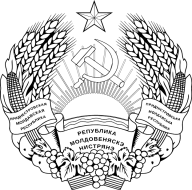 МIНICТЕРСТВООХОРОНИ ЗДОРОВ’ЯПРИДНIСТРОВСЬКОI  МОЛДАВСЬКОI РЕСПУБЛIКИСостав тендерной комиссии:Председатель комиссии:Романовская Р.В.Заместитель председатель комиссии:Кузнецов А.Г.Члены комиссии:Музыка Е.Н.Цушко Е.С.Булига Т.В.Серая Г.И.Танасогло С.В.Секретариат:Киржой Ю.О.Тиханская Е.А.Присутствовали:Представители Управления по борьбе с экономическими преступлениями и коррупцией Министерства внутренних дел Приднестровской Молдавской РеспубликиПредставитель Министерства государственной безопасности Приднестровской Молдавской РеспубликиПредставитель ООО «Диапрофмед» – Козинский И.И.И.о. директора ГУП «ЛекФарм» – Морозова А.А.Представитель ГУП «ЛекФарм» – Суркова Т.С.Представитель ООО «Кейсер» – Ганевич Д.П.Представитель ООО «Провизор.ком» – Макарова А.Д.Представитель Юнихемфарм Лтд в г. Дубоссары – Панаинте Р.Е.Представитель ООО «Медфарм» – Ковалевич Е.А.Исполнительный директор ООО «Валеандр» – Шепитко А.Р.Присутствовали:Представители Управления по борьбе с экономическими преступлениями и коррупцией Министерства внутренних дел Приднестровской Молдавской РеспубликиПредставитель Министерства государственной безопасности Приднестровской Молдавской РеспубликиПредставитель ООО «Диапрофмед» – Козинский И.И.И.о. директора ГУП «ЛекФарм» – Морозова А.А.Представитель ГУП «ЛекФарм» – Суркова Т.С.Представитель ООО «Кейсер» – Ганевич Д.П.Представитель ООО «Провизор.ком» – Макарова А.Д.Представитель Юнихемфарм Лтд в г. Дубоссары – Панаинте Р.Е.Представитель ООО «Медфарм» – Ковалевич Е.А.Исполнительный директор ООО «Валеандр» – Шепитко А.Р.№ п/пМеждународное непатентованное наименованиеФорма выпускаЗаказываемое количество1Изониазид, таблеткитаблетка 100мг18 5002Изониазид, таблеткитаблетка 300мг30 0003Пиразинамид, таблеткитаблетка 500мг60 0004Этамбутол, таблеткитаблетка 400мг40 0005Рифампицин, концентрат для приготовления р-ра для инфузийампула 600мг/20мл5 0006Рифампицин, капсулыкапсула 150мг60 0007Туберкулин, р-р для п/к введения2ТЕ/0,1мл ампула 1мл (3мл)17 3708Диаскинтест, р-р для в/к введения0,2мкг/0,1мл флакон 3мл1009Амикацин, порошок для для приготовления р-рафлакон 1г2 00010Левофлоксацин, таблеткитаблетка 250мг20 00011Левофлоксацин, р-р для инфузий5мг/мл флакон 100мл5 000